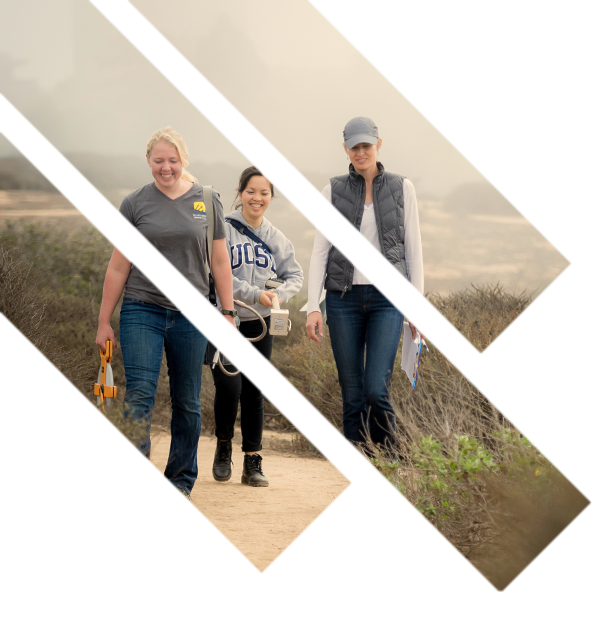 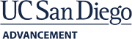 You, Advanced. Retirement, like a pro. Preparing for retirement can be challenging. UC San Diego Advancement and Fidelity want to make it easy. Matthew Vallejo, a retirement planner from Fidelity will sit down with you to discuss a personalized strategy for you. Additionally, Matthew will take a look at your retirement strategy and let you know if you are on track to achieve your dreams. Signing up is easy…Step 1: Fill in the information below. Contact Information Name:Email: Retirement Topics Specific Retirement Topics you would like to discuss: Step 2: Email this completed form to mtakacs@ucsd.edu Step 3: Matthew Vallejo from Fidelity will contact you to schedule a one-on-one session. 